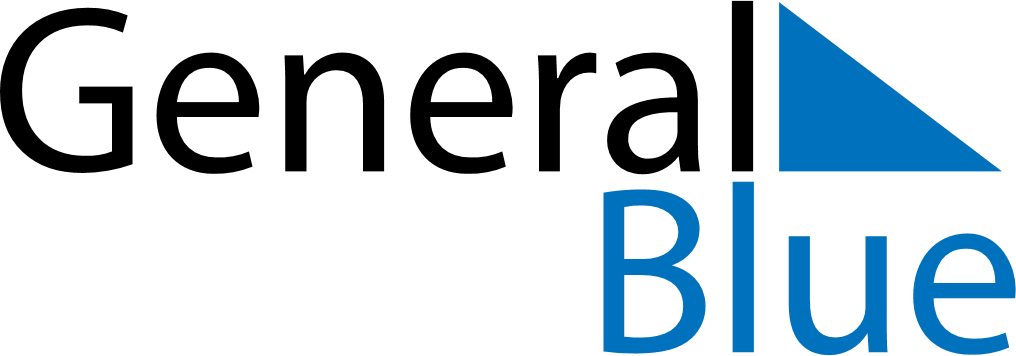 August 1984August 1984August 1984August 1984August 1984SundayMondayTuesdayWednesdayThursdayFridaySaturday12345678910111213141516171819202122232425262728293031